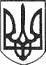 РЕШЕТИЛІВСЬКА МІСЬКА РАДАПОЛТАВСЬКОЇ ОБЛАСТІВИКОНАВЧИЙ КОМІТЕТ РІШЕННЯ28 грудня 2019 року                                                                                          № 220Про реєстрацію колективного договору Опорного закладу ,,Решетилівський ліцей імені І.Л. Олійника  Решетилівської міської ради” та філій на  2019-2021 роки Керуючись  підпунктом 9 пункту „б” частини першої  статті 34 Закону України ,,Про місцеве самоврядування в Україні”, статті 15 Кодексу законів про працю України, постановою Кабінету Міністрів України від 05.04.1994 р. № 225 „Про порядок повідомної реєстрації галузевих і регіональних угод, колективних договорів”, розглянувши лист Решетилівського ліцею імені І.Л. Олійника від 02.12.2019 року № 01-25/196, виконавчий комітет Решетилівської  міської  радиВИРІШИВ:Зареєструвати Колективний договір Опорного закладу ,,Решетилівський ліцей імені І.Л. Олійника  Решетилівської міської ради” та філій на  2019-2021 роки (додається).Секретар міської ради                                                             О.А. ДядюноваМомот Д.С., 2 19 67